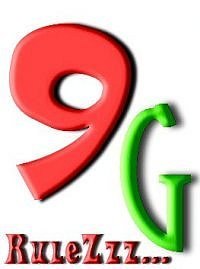 Дорогие наши учителя! Сегодня день нашего выпуска! С некоторыми из вас мы продолжим наш путь, а с некоторыми мы совсем недавно провели последний урок. 	Хотим сказать отдельное спасибо, за ваши нервы, ваше время, за ваше желание подарить нам бесценные знания. Мы желаем вам, чтобы ваши ученики были добросовестны, чтобы на вашем пути не было преград и, конечно, чтобы уроки приносили только удовольствие.Мы вас очень-очень любим. Спасибо!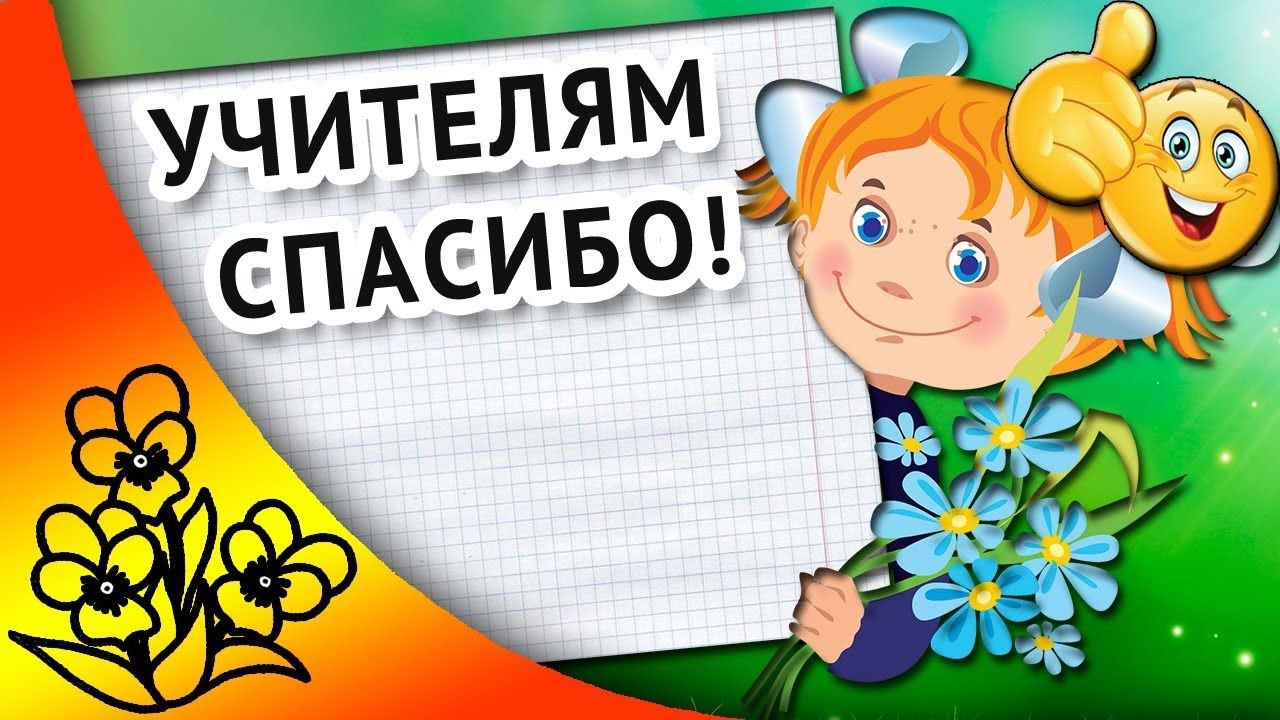 